سوالات فيزيك 3 رشته رياضيتهمينه قاسمخاني دبير فيزيك ناحيه يك نمره  سؤالات  رديف    1/5تعريف كنيد: الف) قانون اهم              ب) هانري             ج) تسلا    1  1عبارت مناسب را از داخل پرانتز انتخاب كنيد.  الف) هرگاه بار مثبت در جهت ميدان الكتريكي حركت كند، انرژي پتانسيل الكتريكي آن (كاهش، افزايش) مييابد.  ماشين بخار يك ماشين (	درونسوز، برون سوز) است.  در تراكم گاز كامل، كار انجام شده (مثبت، منفي) است.  اگردريخچالW=0باشد،قانون (اول،دوم) ترموديناميكنقضميشود.    20.75اتم قطبيده چيست؟ توضيح دهيد.   3  0/75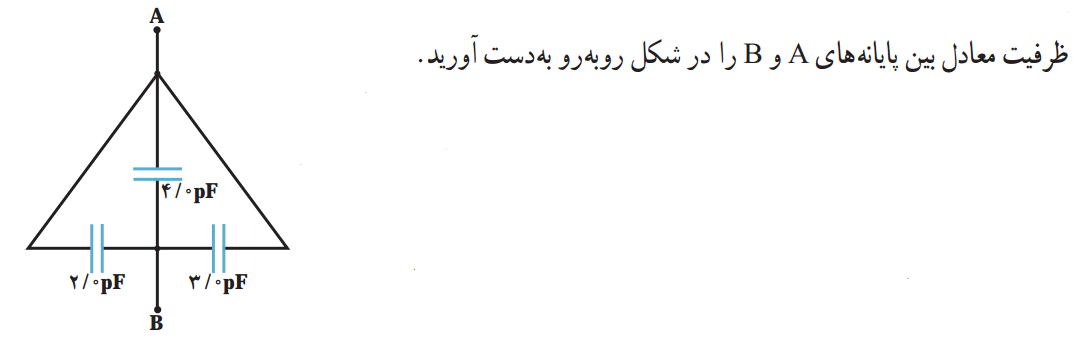   4  1/5نقشه مفهومي زير را كامل كنيد.  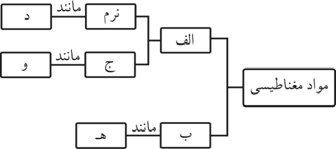   51نمودار ولتاژ بر حسب جريان براي دو مولد مطابق شكل است. يك تفاوت و يك تشابه براي اين دو مولـد  بنويسـيد. (بـاذكر دليل)  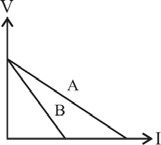   6  0/5در شكل زير جهت جريان القايي را تعيين كنيد. (با دليل)  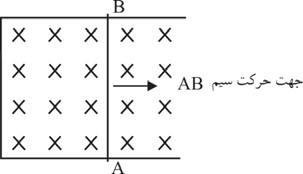   7  0/75در چرخه ي شكل مقابل نوع هر فرايند را مشخص كنيد.  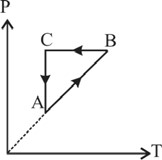   8  1آزمايشيطراحيكنيدكهبتوانيممقاومتدرونييكمولدرااندازهگيريكنيم.    9  0/25در شكل زير مسير حركت يك ذره در ميدان مغناطيسي نشان داده شده است. نوع بار ذره را مشخص كنيد.  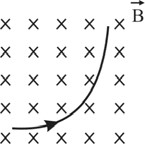   10  0/5چرا در فرايند 	همدما تغييرات انرژي دروني صفر است؟    11  1/5نمودار شكل مقابل مربوط به 5/0 مول گاز هيدروژن است:  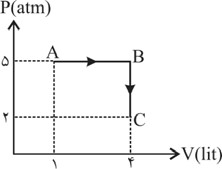 الف) كار در فرايندAB  چند ژول است؟  ب) گرماي مبادله شده در فرايندBC  چند ژول است؟    12  1/25ضريب عملكرد يك يخچال 3 است. اگر توان يخچالW 600 باشد، در مدت 10 ثانيه چند ژول گرما به محيط بيـرونداده مي شود؟    13  1/5با توجه به شكل جواب دهيد:  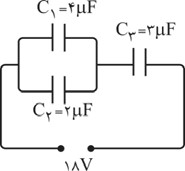 الف) ظرفيت معادل چند ميكروفاراد است؟  ب) بار ذخيره شده در خازن1C چند ميكروكولن است؟    14  1/25بار الكتريكيq  2 C  ازA  تاB  جابه جا  ميشود. انرژي پتانسيل الكتريكي بار چند ژول و چگونه تغيير 	ميكند؟   E  5000	AB  20cm	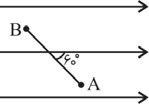   15  1/25در مدار شكل زير اختلاف پتانسيل نقاطA  و(VA  V )BB  چند ولت است؟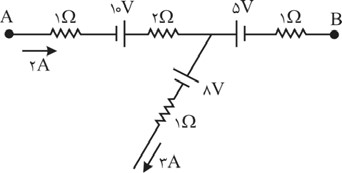   16  0/75اگر طول سيم مسيA  ، دو برابر طول سيم مسيB  و سطح مقطع سيمA  ، سه برابر سيمB  باشد، مقاومت سيمA  چنـدبرابر سيمB  است؟    17  1/5در شكل زير، ميدان مغناطيسي برآيند در مركز حلقه چند تسلا است؟ (3)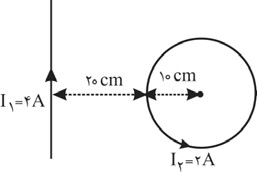   18  0/75ضريب خودالقايي يك سيملوله / H05 و جريان گذرنده از آن به صورت1I  2t  است. نيروي محركه ي خودالقايي چند ولت است؟    19  0/75معادله ي شار گذرنده از يك مدار بسته به صورت0 02/	cos100t  است:  الف) دوره چند ثانيه است؟  ب) شار مغناطيسي بيشينه چند وبر است؟    20